Illawarra Zone 16 Bowls Association Inc.Affiliated Clubs												Albion Park	Kiama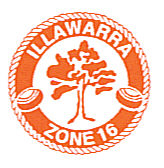 Bellambi	Oak Flats							President:	Ken Forbes	(02) 4276 1506Bomaderry 		Thirroul									                            Mob:0455 999528East’s Berkeley		Towradgi						                Treasurer	:	Brian Huttly          Mob:0424258883	Corrimal	Scarborough/WombarraDapto Citizens	Warilla							Secretary:	Harry Herring	(02) 4237 6691	Fairy Meadow	Wisemen Park Wollongong City								                Mob:0438 286691Figtree Sports	WindangGerringong		Woonona									        Email:zone16bowls@gmail.comJamberoo					 							Postal:2 Newing Circuit						A.B.N.41.417.852.123				         Kiama Downs											                           NSW, 2533	 						Not currently registered for GST.  					      www.illawarrazone16.bowls.com.auINDIVIDUAL BOOKING FORM – OFFICIATING ACCREDITATION- REACCREDITATION COURSES OR ON-GREEN ASSESSMENT  – TICK RELEVANT BOX.ACCREDITATION: - REACREDITATION:  - ON-GREEN ASSESSMENT: Please enter all details pertaining to the selected course.Participants Name:________________________________________________________Participants Address: _____________________________________________________________________________________________________________________________Participants Email:________________________________________________________Participants Mobile number:________________________________________________Participants Club:________________________________________________________Participants National Identification number (N.I.N):_____________________________Participants Zone or District details: Zone16:  - Illawarra:  - Other:_____________Please provide additional details regarding your booking (if necessary).Accreditation Type: Please indicate via a tick for your selection.Click for officiating course outline.Marker:  Measurer Marker & Measurer National Umpire: FORM TO BE SUBMITTED TO ZONE 16 SECRETAREY:                                                    email: zone16bowls@gmail.com